ПОСТАНОВЛЕНИЕот 24 октября 2018 г. № 70пос. НовыйО внесении изменений и дополнений в постановление главы муниципального образования от 28.11.2016 г. № 91 «О принятии Программы мероприятий по профилактике терроризма и экстремизма, а также минимизации и (или) ликвидации последствий проявлений терроризма, экстремизма на территории МО «Айрюмовское сельское поселение» на 2017-2019 гг.»В связи с недостаточностью средств, предусмотренных в бюджете муниципального образования «Айрюмовское сельское поселение» на 2018 год,постановляю:Внести в постановление главы МО «Айрюмовское сельское поселение» от 28.11.2016 г. № 91 ««О принятии Программы мероприятий по профилактике терроризма и экстремизма, а также минимизации и (или) ликвидации последствий проявлений терроризма, экстремизма на территории МО «Айрюмовское сельское поселение» на 2017-2019 гг.» следующие изменения:- подпункт 1 в пункте «Источник финансирования Программы» в паспорте муниципальной программы изложить в следующей редакции: «1. Бюджет МО «Айрюмовское сельское поселение»: 19000 рублей2017 г. – 13000 р., 2018 г. – 3000 р., 2019 г. – 3000 р.;»;- в подпункте 5 объем финансирования в перечне основных мероприятий Программы изменить на 1000 рублей;- в подпункте 6 объем финансирования в перечне основных мероприятий Программы изменить на 1500 рублей;- в подпункте 7 объем финансирования в перечне основных мероприятий Программы изменить на 500 рублей.Настоящее постановление вступает в силу со дня его подписания.Глава муниципального образования«Айрюмовское сельское поселение»                                      О.А.КоваленкоРЕСПУБЛИКА АДЫГЕЯАдминистрация муниципального образования «Айрюмовское сельское поселение»385633, пос. Новый, пер. Советский, д. 6АДЫГЭ РЕСПУБЛИКМуниципальнэ образованиеу «Айрюмовскэ къоджэ  псэупIэм»иадминистрацие385633, къ. Новый, ур. Советскэм и, 6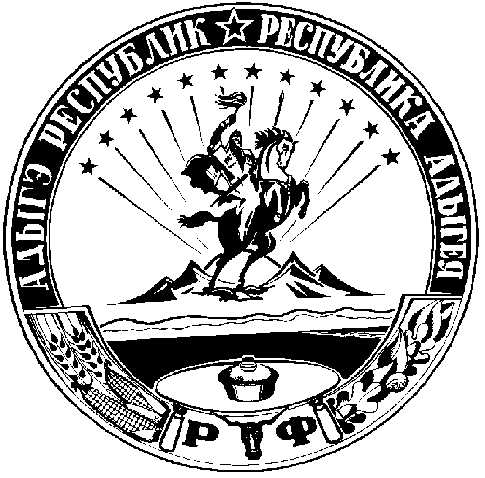 